Проєкт 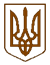 КАБІНЕТ МІНІСТРІВ УКРАЇНИПОСТАНОВАвід ____ ____________ 2023 р. № _______КиївПро затвердження форми спеціального дозволу на користування надрами, граничних економічно обґрунтованих строків виконання робіт на ділянці надр (з урахуванням геологічних особливостей), основних видів робіт та форм заяв у сфері геологічного вивчення та раціонального використання надрВідповідно до частини десятої статті 163 Кодексу України про надра Кабінет Міністрів України п о с т а н о в л я є:1. Затвердити такі, що додаються:Форму спеціального дозволу на користування надрами;Форму спеціального дозволу на користування надрами (щодо видобування корисних копалин місцевого значення на території Автономної Республіки Крим);Граничні економічно обґрунтовані строки виконання робіт на ділянці надр (з урахуванням геологічних особливостей);Основні види робіт;Форму заяви на отримання спеціального дозволу на користування надрами;Форму заяви на продовження строку дії спеціального дозволу на користування надрами;Форму заяви на внесення змін до спеціального дозволу на користування надрами;Форму заяви на внесення змін до угоди про умови користування надрами;Форму заяви щодо ініціювання ділянки надр для виставлення на аукціон (електронні торги).2. Ця постанова набирає чинності з дня її офіційного опублікування, але не раніше 28 березня 2023 року.Прем’єр-міністр України                                                               Д. ШМИГАЛЬ